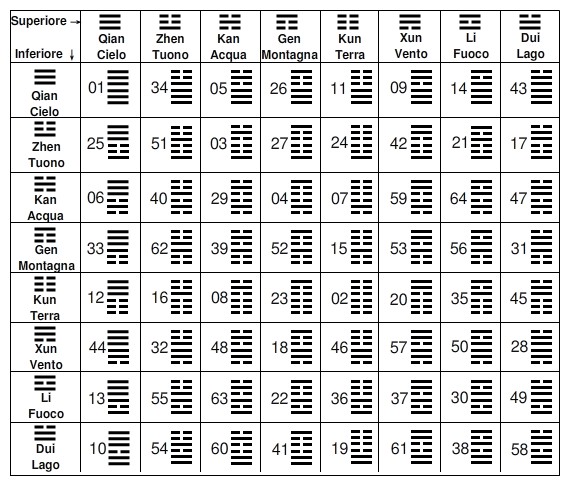 La scrittura cinese ha origine come strumento per disciplinare gli oracoli. Sorta di combinatoria con numeri binari.Studiati da Leibniz e, forse, stimolatori del suo calculemus!!!Numerazione cinese.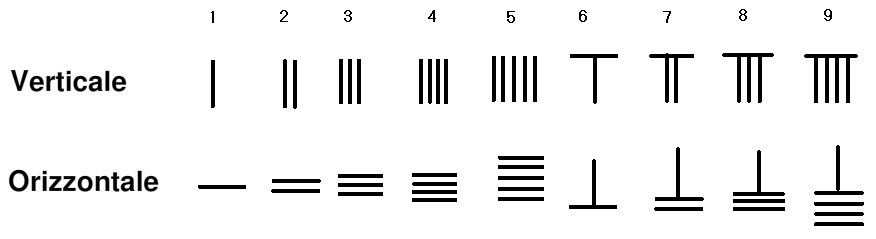 =============================================================  Numeri positivi e negativi (bastoncini rossi o neri)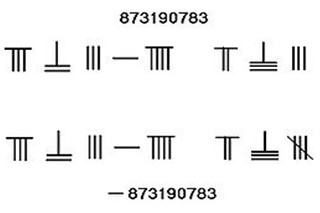 Esempio di calcolo: la somma.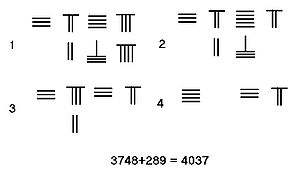 Esempio di calcolo: la differenza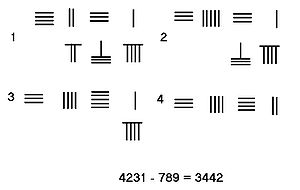 ==================Strumenti cinesi per facilitare diversi tipi di calcolo con riferimento a I CHING==================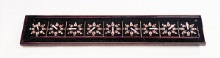 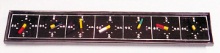 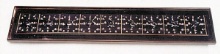 ……………………………..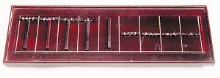 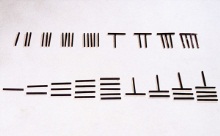 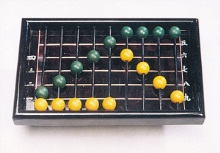 ……………………………….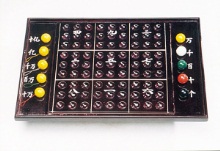 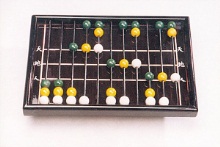 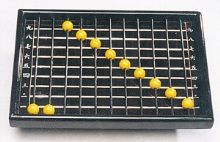 …………………………………..  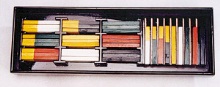 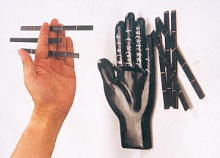 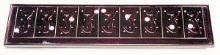 …………………………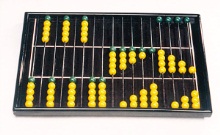 ………………………….Esagrammi[modifica | modifica wikitesto]Gli esagrammi possono essere agevolmente individuati attraverso la combinazione dei due trigrammi componenti.Esagrammi[modifica | modifica wikitesto]Gli esagrammi possono essere agevolmente individuati attraverso la combinazione dei due trigrammi componenti.La tabella riassume il significato dei 64 esagrammi.In ogni casella sono indicati:1) Il nome tradizionale dell'esagramma2) Tre parole chiave e un motto che ne riassumono il significato3) in corsivo: un sunto della sentenza tradizionale4) La spiegazione del significato attribuito all'esagramma in base ai due trigrammi che lo compongono (es: fuoco su lago, cielo su acqua, ecc...)A fianco, l'esagramma è illustrato da un'immagine dove risultano evidenti, anche a livello cromatico, i due trigrammi che lo compongono;I colori attribuiti ai trigrammi sono i seguenti:CIELO (il Creativo): biancoLAGO (il Sereno): rossoFUOCO (l'Aderente): arancioTUONO (l'Eccitante): gialloVENTO [o Legno, Albero] (il Penetrante): verdeACQUA (l'Abissale): bluMONTE (l'Arresto): violettoTERRA (Il Ricettivo): neroTrigrammiTrigrammiTrigrammi☰乾 qiánCielo 天☷坤 kūnTerra 地☳震 zhènTuono 雷☵坎 kǎnAcqua 水☶艮 gènMonte 山☴巽 xùnVento 風☲離 líFuoco 火☱兌 duìLago 泽Superiore →↓ Inferiore☰Qian
Cielo☳Zhen
Tuono☵Kan
Acqua☶Gen
Montagna☷Kun
Terra☴Xun
Vento☲Li
Fuoco☱Dui
Lago☰Qian
Cielo01 ䷀34 ䷡05 ䷄26 ䷙11 ䷊09 ䷈14 ䷍43 ䷪☳Zhen
Tuono25 ䷘51 ䷲03 ䷂27 ䷚24 ䷗42 ䷩21 ䷔17 ䷐☵Kan
Acqua06 ䷅40 ䷧29 ䷜04 ䷃07 ䷆59 ䷺64 ䷿47 ䷮☶Gen
Montagna33 ䷠62 ䷽39 ䷦52 ䷳15 ䷎53 ䷴56 ䷷31 ䷞☷Kun
Terra12 ䷋16 ䷏08 ䷇23 ䷖02 ䷁20 ䷓35 ䷢45 ䷬☴
Xun
Vento44 ䷫32 ䷟48 ䷯18 ䷑46 ䷭57 ䷸50 ䷱28 ䷛☲
Li
Fuoco13 ䷌55 ䷶63 ䷾22 ䷕36 ䷣37 ䷤30 ䷝49 ䷰☱
Dui
Lago10 ䷉54 ䷵60 ䷻41 ䷨19 ䷒61 ䷼38 ䷥58 ䷹1 – Il Creativo (Il Cielo)CausaPotereCreativitàDesigna la via. Forte e instancabileGrande riuscitaFavorevole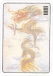 2 – Il Ricettivo (La Terra)PassivitàDocileSensibileStare al gioco. Essere arrendevoleFavorevole se come una cavallaSe imprende si perde, se segue trova una guida. Amici a ovest e a sud, nemici a est e a nord. Con calma 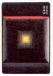 3 – La Difficoltà inizialeFare progettiOrganizzareRisolvere i problemiProgetta il futuro. Difficoltà inizialeFavorevole. Non prestabilire un posto dove andare. Cercare aiuto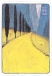 4 – La Stoltezza giovanileApprendimentoPrincipianteIgnaroLa fortuna del principianteÈ l’allievo che deve cercare l’insegnante. La prima volta che chiede, rispondo, ma se continua a chiedere è importuno. Favorevole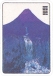 Cielo su Cielo: forza creativa.Ascesa del drago. Estrema forza, pronti per muoversi.Cielo su Cielo: forza creativa.Ascesa del drago. Estrema forza, pronti per muoversi.Terra su Terra: ricettiva, condiscendente.Centro immobile, giumenta calma e docile.Seguire la corrente.Terra su Terra: ricettiva, condiscendente.Centro immobile, giumenta calma e docile.Seguire la corrente.L’azione del Tuono va incontro al pericolo dell’Acqua. Ritardi imprevisti, fare i preparativi, fare chiarezza prima di muoversi.L’azione del Tuono va incontro al pericolo dell’Acqua. Ritardi imprevisti, fare i preparativi, fare chiarezza prima di muoversi.L’Acqua è la gioventù irrequieta ai piedi del Monte: la saggezza da raggiungere. Dapprima l’Acqua non sa dove andare ma alla fine riempie tutta la cavità.L’Acqua è la gioventù irrequieta ai piedi del Monte: la saggezza da raggiungere. Dapprima l’Acqua non sa dove andare ma alla fine riempie tutta la cavità.5 – L’AttesaAttesaPausaPazienzaIl calcolo del tempo è tuttoSe sei verace hai riuscita. FavorevoleIl momento è propizio per guadare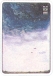 6 – La LiteConflittoDissensoConfrontoEsponete il vostro casoFermarsi nel mezzo, non alla fineConviene vedere uomini illustri. Non guadare il fiume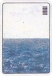 7 – L’EsercitoOnoreLealtàIntegritàIl guerriero avanza  con disciplinaL’esercito vuole un uomo forteFortuna, non c’è colpa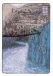 8 – La SolidarietàLavoro di gruppoAccordoUnirsi agli altriInsieme ci reggiamo, divisi cadiamoFausto. Se si reinterroga è sempre favorevole. Non c’è colpa.Gli incerti si radunano. Chi ritarda: sciagura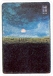 L’Acqua, le nubi salgono nel cielo: è indizio di pioggia, ma non si può costringerla; bisogna attenderla. La forza davanti al pericolo sa attendere.L’Acqua, le nubi salgono nel cielo: è indizio di pioggia, ma non si può costringerla; bisogna attenderla. La forza davanti al pericolo sa attendere.Cielo e Acqua vanno in direzioni opposte: divergono.Perfidia dentro e forza fuori. Reclami (Acqua) all’autorità (Cielo): cercare il compromesso, mediare.Cielo e Acqua vanno in direzioni opposte: divergono.Perfidia dentro e forza fuori. Reclami (Acqua) all’autorità (Cielo): cercare il compromesso, mediare.Il pericolo dell’Acqua dentro è controllato fuori  da l’obbedienza della Terra. Acqua sotterranea: la forza dell’esercito controllata dalla disciplina. AutodisciplinaIl pericolo dell’Acqua dentro è controllato fuori  da l’obbedienza della Terra. Acqua sotterranea: la forza dell’esercito controllata dalla disciplina. AutodisciplinaL’Acqua si spande sulla Terra formando un sistema connesso; il gruppo (Terra) si unisce di fronte al pericolo (Acqua). Organizzazione sociale, gruppo.L’Acqua si spande sulla Terra formando un sistema connesso; il gruppo (Terra) si unisce di fronte al pericolo (Acqua). Organizzazione sociale, gruppo.9 – La Forza domatrice del piccoloInterferenzaIntuizioneInfluenzaAscoltare le premonizioniDense nuvole dall’occidenteNon piove ancora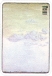 10 – Il ProcedereCoraggioTemerarioAvanzare con cautelaIl debole sfida il  forteProcedere sulla coda della tigre:essa non morde. Riuscita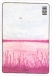 11 – La PaceArmoniaBenevolenzaProsperitàAccordo favorevole di eventiIl piccolo se ne va, il grande vieneFavorevole. Riuscita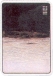 12 – Il RistagnoBloccatoImpotenteOstileSenza contatti, bloccatoOstacolo posto da gente meschina. Sfavorevole al signore.Il grande se ne va, il piccolo viene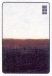 Il Vento (il debole) trattiene, addomestica il Cielo (il forte) e aggrega le nubi: ma non c’è la forza per piovere. La dolcezza prevale sulla forza.Il Vento (il debole) trattiene, addomestica il Cielo (il forte) e aggrega le nubi: ma non c’è la forza per piovere. La dolcezza prevale sulla forza.Il Lago (il piccolo, il debole) avanza per affrontare la potenza del Cielo (il forte); è un rischio ma il forte non sarà provocato.Il Lago (il piccolo, il debole) avanza per affrontare la potenza del Cielo (il forte); è un rischio ma il forte non sarà provocato.La Terra scende verso il basso, il Cielo sale verso l’alto: si incontrano, stanno in armonia e prosperano.Felice condizione.La Terra scende verso il basso, il Cielo sale verso l’alto: si incontrano, stanno in armonia e prosperano.Felice condizione.Il Cielo si ritira sempre di più, la Terra scende sempre di più: ristagnano e non interagiscono. Diffidenza, meschinità, disunione.Il Cielo si ritira sempre di più, la Terra scende sempre di più: ristagnano e non interagiscono. Diffidenza, meschinità, disunione.13 – L’Amicizia tra uominiCompagniaPartecipazioneCooperazioneAmiciziaI compagni si riuniscono  all’apertoPropizio guadare il fiume. Favorevole al signore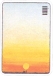 14 – Il Grande possessoProsperitàAbbondanzaPatrimonioAvere tutto: benessere è benedizioneGrandi possessiGrande riuscita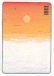 15 – La ModestiaUmiltàModerazioneGentilezzaModestia: gli ultimi saranno i primiIl signore porta a termine le sue  faccende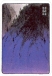 16 – Il FervoreEntusiasmoMotivazioneIspirazioneDarsi una mossa con entusiasmoÈ propizio nominare degli aiutanti e far marciare eserciti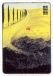 Il Fuoco divampa verso il Cielo. Il Fuoco, la chiarezza, all’interno, fuori il Cielo, la forza. Pacifica associazione in cui tutto è chiarito. Affinità.Il Fuoco divampa verso il Cielo. Il Fuoco, la chiarezza, all’interno, fuori il Cielo, la forza. Pacifica associazione in cui tutto è chiarito. Affinità.Il Fuoco alto nel Cielo splende, illumina e porta tutto alla manifestazione: è l’apice di ricchezza e successo. Completo, pienamente sviluppato.Il Fuoco alto nel Cielo splende, illumina e porta tutto alla manifestazione: è l’apice di ricchezza e successo. Completo, pienamente sviluppato.Sotto la Terra sta nascosto il Monte: così la Terra non rivela la sua ricchezza ma ne è comunque innalzata. Il risultato è la pianura. Non serve vantarsi.Sotto la Terra sta nascosto il Monte: così la Terra non rivela la sua ricchezza ma ne è comunque innalzata. Il risultato è la pianura. Non serve vantarsi.Il Tuono sopra erompe dalla Terra e ne smuove l’immobilità, generando eccitazione. La Terra lo segue con entusiasmo. Canto, ballo, festa.Il Tuono sopra erompe dalla Terra e ne smuove l’immobilità, generando eccitazione. La Terra lo segue con entusiasmo. Canto, ballo, festa.17 – Il SeguireCondiscendenzaAdattarsiAscoltoSi segue adattandosi: la caccia. Favorevole.Non c’è alcuna colpa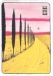 18 – La Correzione del guastoDecadimentoRimedioResponsabilitàLavorare per riaggiustare tuttoPropizio guadare ma solo tre giorni prima o dopo il punto iniziale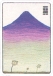 19 – L’AvvicinamentoIncontroIniziativaCambiamentoEnergie crescenti ma scemerannoFavorevoleMa all’ottavo mese vi è sciagura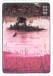 20 – La ContemplazioneOsservazioneProspettivaConsiderazioneOsservare per capire; raccoglimentoL’abluzione è avvenuta ma non il sacrificio. Sincerità e devozione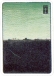 Il Tuono dentro al Lago tramuta il suo violento moto in un piacevole mormorio: si adatta alle richieste del tempo. Riposo e ristoro. Seguire per essere seguiti.Il Tuono dentro al Lago tramuta il suo violento moto in un piacevole mormorio: si adatta alle richieste del tempo. Riposo e ristoro. Seguire per essere seguiti.Il Vento ai piedi del Monte perde forza, ristagna; l’albero è schiacciato dal Monte e marcisce: va rimosso. Energia e ponderazione per risanare.Il Vento ai piedi del Monte perde forza, ristagna; l’albero è schiacciato dal Monte e marcisce: va rimosso. Energia e ponderazione per risanare.Le energie espressive del Lago si muovono verso l’alto, avvicinandosi alla Terra che le accoglie e ne è sostentata. Dominio per un breve tempo.Le energie espressive del Lago si muovono verso l’alto, avvicinandosi alla Terra che le accoglie e ne è sostentata. Dominio per un breve tempo.Il Vento sopra la Terra soffia e arriva dappertutto: tutto vede e da tutti è visto. Fare una pausa per ponderare con attenzione. Viaggiare per osservare.Il Vento sopra la Terra soffia e arriva dappertutto: tutto vede e da tutti è visto. Fare una pausa per ponderare con attenzione. Viaggiare per osservare.21 – Il Morso che spezzaSforzoDeterminazionePunizioneAggredire a morsi gli ostacoliÈ propizio amministrare la giustizia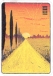 22 – La BellezzaCelebrazioneGraziaOrnamentoLa bella forma è propiziaUn modesto vantaggio per le piccole iniziative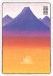 23 – Lo SgretolamentoCadereDisintegrazioneSeparazioneIl terreno si disintegra sottoSfavorevole intraprendere qualcosaNon mettersi in viaggio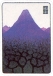 24 – Il RitornoRinascita RinnovamentoRitornareRitorno a casaNon fa male né partire, né restare. Arrivano amici, non guai. Sette giorni per andare e tornare. Avere una meta 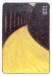 Il Tuono sotto con il Fuoco sopra che indica il fulmine: sono il tuono e il lampo di una tempesta che elimina gli ostacoli con violenza. Processo e pena.Il Tuono sotto con il Fuoco sopra che indica il fulmine: sono il tuono e il lampo di una tempesta che elimina gli ostacoli con violenza. Processo e pena.Il Fuoco sotto illumina e abbellisce il Monte ma non può splendere a grande distanza: la bellezza rischiara le piccole cose ma per le grandi ci vuole di più.Il Fuoco sotto illumina e abbellisce il Monte ma non può splendere a grande distanza: la bellezza rischiara le piccole cose ma per le grandi ci vuole di più.Il Monte che si erge troppo in alto rispetto alla Terra sta per crollare: una situazione stabile si è deteriorata; qui è il punto di rottura. Pazientare e non agire.Il Monte che si erge troppo in alto rispetto alla Terra sta per crollare: una situazione stabile si è deteriorata; qui è il punto di rottura. Pazientare e non agire.Il Tuono sotto la Terra è il primo sussulto di energia primaverile dopo il lungo sonno invernale. Il moto è ancora agli inizi: non sottoporlo a fatica prematura.Il Tuono sotto la Terra è il primo sussulto di energia primaverile dopo il lungo sonno invernale. Il moto è ancora agli inizi: non sottoporlo a fatica prematura.25 – L’Innocenza (L’Inaspettato)InattesoSpontaneoAperturaAgire d’istinto,  con naturalezzaFavorevole. Se non si è retti: guaio. Non è propizio imprendere qualcosa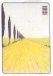 26 – La Forza domatrice del grandeControlloImbrigliare la forzaPrendere le rediniDomare, assumere una caricaFavorevole. Propizio non mangiare a casa. Propizio guadare il fiume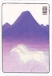 27 – Il NutrimentoAlimentazioneEsaudimentoSviluppoSiete quello che mangiateFavorevole. Osservare il nutrimento e come l’uomo si nutre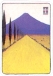 28 – La Preponderanza del grandePressioneTensioneEccessoSi è superato il limite di sopportazioneLa trave maestra cede. Propizio sapere dove andare. Riuscita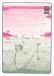 Il Tuono, il moto, ricomincia ad agitarsi sotto il Cielo e ne segue la giusta legge: ciò è naturale, è innocenza infantile di ciò che germina. Non avere secondi fini.Il Tuono, il moto, ricomincia ad agitarsi sotto il Cielo e ne segue la giusta legge: ciò è naturale, è innocenza infantile di ciò che germina. Non avere secondi fini.L’energia del Cielo sotto è trattenuta e controllata dalla stabilità del Monte. Essere coraggiosi, fermi, esercitare controllo, rimanere in carica.L’energia del Cielo sotto è trattenuta e controllata dalla stabilità del Monte. Essere coraggiosi, fermi, esercitare controllo, rimanere in carica.Il Monte sopra è la materia, il cibo, la mascella ferma; il Tuono sotto è il masticare, la mascella mobile. Con le parole e il cibo (moto) essere moderati (Monte).Il Monte sopra è la materia, il cibo, la mascella ferma; il Tuono sotto è il masticare, la mascella mobile. Con le parole e il cibo (moto) essere moderati (Monte).L’Albero (il Vento) è sotto: è stato sopraffatto dal Lago e sta affondando; straripamento, limite di sopportazione. Rimanere saldi e tranquilli.L’Albero (il Vento) è sotto: è stato sopraffatto dal Lago e sta affondando; straripamento, limite di sopportazione. Rimanere saldi e tranquilli.29 – L’Abissale (l’Acqua)CrisiPericoloTrappolaLa notte oscura dell’animaChi è verace nel cuore ha riuscitae il suo comportamento è premiato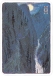 30 – L’Aderente (Il Fuoco)CaloreFiduciaBrillareIl chiarore fiammeggianteFavorevole. RiuscitaAllevare la vacca porta successo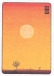 31 – l’Attrazione (La Stimolazione)CorteggiamentoCondizionamentiSensibilitàDare e avereFavorevole. Sposare una fanciulla arreca beneficio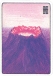 32 – La DurataCostanzaPersistenzaStabilitàMantenere la propria direzioneNon c’è alcuna colpa . Favorevole. Propizio sapere dove andare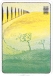 Acqua su Acqua: è il pericolo, come l’acqua in una gola. Il luminoso è chiuso nell’oscuro. Se ne esce solo scorrendo ininterrottamente come l’acqua.Acqua su Acqua: è il pericolo, come l’acqua in una gola. Il luminoso è chiuso nell’oscuro. Se ne esce solo scorrendo ininterrottamente come l’acqua.Fuoco su Fuoco: ciò che arde aderisce a qualcosa: è il legame con gli altri, il reciproco supporto. Il luminoso splende. Accettare dolcemente la dipendenza.Fuoco su Fuoco: ciò che arde aderisce a qualcosa: è il legame con gli altri, il reciproco supporto. Il luminoso splende. Accettare dolcemente la dipendenza.Il Monte sotto sostiene il Lago; il Lago fornisce l’umidità al monte: è la reciproca influenza e l’attrazione tra i sessi. Domanda la giovane in sposa.Il Monte sotto sostiene il Lago; il Lago fornisce l’umidità al monte: è la reciproca influenza e l’attrazione tra i sessi. Domanda la giovane in sposa.Il Vento (la donna) è sotto; il Tuono (l’uomo) è sopra: il matrimonio come unione durevole. Entrambi si muovono ma seguono leggi costanti. Continuità.Il Vento (la donna) è sotto; il Tuono (l’uomo) è sopra: il matrimonio come unione durevole. Entrambi si muovono ma seguono leggi costanti. Continuità.33 – La RitirataRitirarsiIsolamentoSantuarioNascondersi al sicuroFavorevole  perle piccole cose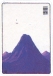 34 – La Grande potenzaGrande e ForteLiberareOpportunitàGrande forza usata correttamenteUn ariete alla caricaFavorevole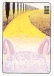 35 – Il ProgressoSuccessoVincentePopolaritàTutti amano i vincitoriIl principe è onorato dal re con  molti cavalli e ricevuto tre volte nel giorno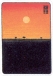 36 – L’Ottenebramento della luceDanneggiatoIngiustiziaInvalidamentoLa luce viene oscurata, eclissiFavorevole essere perseveranti nelle avversità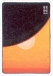 Il Monte sotto si innalza fino al Cielo; il Cielo si ritira dal Monte verso l’alto, rimanendo irraggiungibile. Non resistere, ritirarsi in se stessi.Il Monte sotto si innalza fino al Cielo; il Cielo si ritira dal Monte verso l’alto, rimanendo irraggiungibile. Non resistere, ritirarsi in se stessi.Il Tuono sopra e il Cielo sotto salgono verso l’alto; la forza del Cielo prende la forma del moto del Tuono, si espande e libera i freni. Forza ma con rettitudine.Il Tuono sopra e il Cielo sotto salgono verso l’alto; la forza del Cielo prende la forma del moto del Tuono, si espande e libera i freni. Forza ma con rettitudine.Il Sole si innalza sopra la Terra e spende in tutte le direzioni: progresso facile e rapido. Essere i favoriti; promozioni.Il Sole si innalza sopra la Terra e spende in tutte le direzioni: progresso facile e rapido. Essere i favoriti; promozioni.Il Fuoco è calato sotto la Terra: è oscurato, leso, ferito. Il tenebroso danneggia il luminoso, la verità. Sacrifici, non manifestarsi ma essere perseveranti.Il Fuoco è calato sotto la Terra: è oscurato, leso, ferito. Il tenebroso danneggia il luminoso, la verità. Sacrifici, non manifestarsi ma essere perseveranti.37 – La FamigliaCasaAbitazioneAppartenenzaVincoli familiari. Qualità domesticheFavorevole perle donne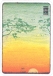 38 – La ContrapposizioneDivergenzaSeparazioneEstraneoAscoltare un tamburo diversoFavorevole  perle piccole cose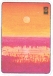 39 – l’ImpedimentoVicolo ciecoBarriereOstacoliPropizio il ritiro, non l’avanzataPropizio l’ovest e il sud ma non l’est e il nord. Conviene vedere un uomo illustre. Favorevole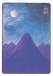 40 – La LiberazioneEmancipazioneFugaSollievoLa via più facile: liberarsi e tornarePropizio l’ovest e il sud ma se non hai un meta è meglio tornare. Se ce l’hai ancora, allora rapidità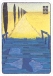 Il Fuoco sotto genera calore, il Vento sopra lo diffonde e lo attizza: così i familiari  possono beneficiarne.  Ciascuno contribuisce con la sua parte.Il Fuoco sotto genera calore, il Vento sopra lo diffonde e lo attizza: così i familiari  possono beneficiarne.  Ciascuno contribuisce con la sua parte.La freddezza del Lago sotto, il calore del Fuoco sopra: due elementi in contraddizione, non si mescolano. Interessi opposti; conservare la specificitàLa freddezza del Lago sotto, il calore del Fuoco sopra: due elementi in contraddizione, non si mescolano. Interessi opposti; conservare la specificitàL’Acqua, l’oscurità, sopra il Monte: è una barriera inaccessibile. Fermarsi di fronte al pericolo e ritirarsi;cercare saggi consigli. L’Acqua, l’oscurità, sopra il Monte: è una barriera inaccessibile. Fermarsi di fronte al pericolo e ritirarsi;cercare saggi consigli. Il Tuono (il moto) sopra esce dal pericolo (Acqua); dal Tuono cade l’Acqua: il temporale libera dalla tensione. Sbrigare ciò che resta, perdonare e liberarsi.Il Tuono (il moto) sopra esce dal pericolo (Acqua); dal Tuono cade l’Acqua: il temporale libera dalla tensione. Sbrigare ciò che resta, perdonare e liberarsi.41 – La DiminuzionePerditaRiduzioneSempliceAndare all’essenzialeNon c’è colpa. Favorevole. Conviene avere una meta. Si usino due ciotoline per il sacrificio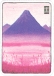 42 – L’AccrescimentoGuadagnoEspansioneArricchimentoPortate avanti i vostri progettiPropizio imprendere qualcosaPropizio guadare il fiume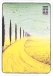 43 – Lo Straripamento (La Decisione)DeterminazioneRivelazioneRisolutezzaIl coraggio delle vostre convinzioniRendere nota la cosa al Re con veritàPericolo; bisogna avvisare. Non usare la forza. Meglio imprendere qualcosa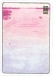 44 – Il Farsi incontroIntrusioniTentazioniSessualitàUn’influenza perturbanteLa donna è potenteNon sposare una donna simile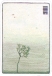 Il Lago sotto evapora e viene diminuito a favore del Monte che argina l’allegria incontrollata del Lago. Economia, essenziale, togliere per compensare.Il Lago sotto evapora e viene diminuito a favore del Monte che argina l’allegria incontrollata del Lago. Economia, essenziale, togliere per compensare.Il Tuono (moto) sotto e il Vento (potere penetrante) sopra si accrescono a vicenda; il Tuono è assorbito, rinforzato e disteso dal Vento. Miglioramento, di più.Il Tuono (moto) sotto e il Vento (potere penetrante) sopra si accrescono a vicenda; il Tuono è assorbito, rinforzato e disteso dal Vento. Miglioramento, di più.L’acqua del Lago è sopra al Cielo, è ascesa al Cielo: si teme il nubifragio e bisogna renderlo noto. Brusca risoluzione della tensione intollerabile. Evitare la forza.L’acqua del Lago è sopra al Cielo, è ascesa al Cielo: si teme il nubifragio e bisogna renderlo noto. Brusca risoluzione della tensione intollerabile. Evitare la forza.Il Vento (la donna) sotto si infiltra sotto il Cielo (si fa incontro agli uomini) come un’influenza perturbante.È piccolo e non gli diamo peso ma bisogna ostacolarlo.Il Vento (la donna) sotto si infiltra sotto il Cielo (si fa incontro agli uomini) come un’influenza perturbante.È piccolo e non gli diamo peso ma bisogna ostacolarlo.45 – La RaccoltaRadunoRiunioneIntegrazioneRiunirsi e porgere offerteIl re al tempio. Propizio vedere uomini illustri. Favorevole. Buono offrire sacrifici;imprendere qualcosa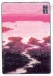 46 – l’AscendereCrescereSpingere verso l’altoSorgereLa strada per salireConviene vedere il saggio. Non avere paura. Il sud porta successo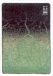 47 – L’Assillo (L’Esaurimento)SvuotatoEsaustoScoraggiamentoEsaurire le risorsePropizio al grande. Non c’è colpa Ciò che dici non viene creduto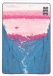 48 – Il PozzoRisorse Sorgente, SeteFonte primaria della vitaBere dal pozzo della vitaLa città è trasferita ma non il pozzo che non cala e non cresce. L’andirivieni ha causato il prosciugamento.Invece di scavarne un altro ha rotto i secchi:nefasto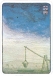 Il Lago sopra la Terra è il punto di raccolta di tutta l’acqua. Nelle riunioni di molti, per evitare lo straripamento, ci vuole un centro forte e forze religiose.Il Lago sopra la Terra è il punto di raccolta di tutta l’acqua. Nelle riunioni di molti, per evitare lo straripamento, ci vuole un centro forte e forze religiose.Il Vento, l’albero, sotto cresce nella Terra aprendosi il cammino verso l’alto, con penetrazione flessibile, senza fretta.  Con impegno e volontà si ascende.Il Vento, l’albero, sotto cresce nella Terra aprendosi il cammino verso l’alto, con penetrazione flessibile, senza fretta.  Con impegno e volontà si ascende.L’Acqua è sotto il Lago: è defluita; si è aperto un abisso sotto e il Lago è vuoto ed esaurito.  Oppressi dalle preoccupazioni. Rimanere fedeli a se stessi.L’Acqua è sotto il Lago: è defluita; si è aperto un abisso sotto e il Lago è vuoto ed esaurito.  Oppressi dalle preoccupazioni. Rimanere fedeli a se stessi.Il Vento (legno) sotto è il secchio che scende per portare sopra l’Acqua. Attingere alla natura immutata e inesauribile, andando a fondo ma senza precipitare.Il Vento (legno) sotto è il secchio che scende per portare sopra l’Acqua. Attingere alla natura immutata e inesauribile, andando a fondo ma senza precipitare.49 – La Rivoluzione (La Muta)RiformaCambiamentoSconvolgimentoVia il vecchio, avanti il nuovoNel giorno stabilito sarai credutoRiuscita. Favorevole. Il pentimento svanisce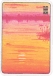 50 – Il CrogioloOrdineStruttura razionale, culturaleSacrificio religiosoIl nuovo ordine razionaleBuona fortunaRiuscita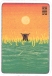 51 – L’Eccitante (Lo Scuotimento, Il Tuono)ShockSorpresaEccitazioneOgni cosa è stata scossaUn tuono terribile e lui continua a ridere. Il tuono spaventa ma lui non lascia cadere il cucchiaio e la coppa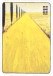 52 – L’Arresto(La Quiete, Il Monte)ImmobilitàTranquillitàStabilitàNessuna fretta né preoccupazioneSparisci dalla circolazione. Non farti vedere nemmeno da chi viene nel tuo cortile. Non c’è colpa.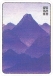 Il Fuoco sotto e il Lago sopra si avversano e si combattono: sovvertimento. Il Lago (metallo) è sciolto dal Fuoco. Il mutamento è necessario, nel momento giustoIl Fuoco sotto e il Lago sopra si avversano e si combattono: sovvertimento. Il Lago (metallo) è sciolto dal Fuoco. Il mutamento è necessario, nel momento giustoIl Vento (legno) sotto alimenta il Fuoco sopra: uso razionale del Fuoco, alimento dello spirito. Trasformazionerazionale grazie alla civiltà. Creare ordine.Il Vento (legno) sotto alimenta il Fuoco sopra: uso razionale del Fuoco, alimento dello spirito. Trasformazionerazionale grazie alla civiltà. Creare ordine.Tuono su Tuono: moto impetuoso che porta paura e tremore, spavento e eccitazione, ma anche allegria. Scossa salutare; imparando la paura si resta sereni.Tuono su Tuono: moto impetuoso che porta paura e tremore, spavento e eccitazione, ma anche allegria. Scossa salutare; imparando la paura si resta sereni.Monte su Monte: la quiete, l’immobilità della montagna. Raggiungere la quiete interiore: poi si guarda l’esterno senza essere più coinvolti nelle lotte.Monte su Monte: la quiete, l’immobilità della montagna. Raggiungere la quiete interiore: poi si guarda l’esterno senza essere più coinvolti nelle lotte.53 – Lo Sviluppo(Il Progresso graduale)Maturazione gradualeCalmo avanzamentoGradualitàCon le tappe necessarieLa fanciulla che è data in sposa  avrà fortuna. Favorevole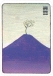 54 – La Ragazza che si sposaSuperficialitàCapriccio impulsivoImperfettoL’impulsività è dei folliLe iniziative recano sciaguraNulla che sia propizio ora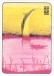 55 – L’AbbondanzaRaccoltoMomento di gloriaApiceMietere mentre ancora splende il soleArriverà il Re. Non rattristarti: devi essere come il sole a mezzogiorno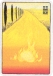 56 – Il ViandanteViaggiareTransizioneTemporaneoAttraversare soltantoPiccola fortunaFavorevole per chi viaggia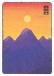 Il Vento, cioè l’albero sopra il Monte si sviluppa lentamente secondo leggi fisse. Come le tappe che portano al matrimonio. Senza fretta, con adattabilità.Il Vento, cioè l’albero sopra il Monte si sviluppa lentamente secondo leggi fisse. Come le tappe che portano al matrimonio. Senza fretta, con adattabilità.Il Tuono (il primogenito) sopra eccita l’acqua del Lago (la ragazza) che lo segue spumeggiando: entra nella sua casa. Ma la sua impulsività è prematura: deve essere discreta. Il Tuono (il primogenito) sopra eccita l’acqua del Lago (la ragazza) che lo segue spumeggiando: entra nella sua casa. Ma la sua impulsività è prematura: deve essere discreta. Il Fuoco sotto è la chiarezza che si manifesta rapidamente nell’azione esterna (il Tuono). È un momento eccezionale, di breve durata. Agire adesso.Il Fuoco sotto è la chiarezza che si manifesta rapidamente nell’azione esterna (il Tuono). È un momento eccezionale, di breve durata. Agire adesso.Il Fuoco (verso l’alto) sopra il Monte (verso il basso) illumina ma non vi resta; va in cerca di nuovo alimento. Non attaccamento. Non soffermarsi troppo.Il Fuoco (verso l’alto) sopra il Monte (verso il basso) illumina ma non vi resta; va in cerca di nuovo alimento. Non attaccamento. Non soffermarsi troppo.57 – Il Mite(Il Penetrante, Il Vento)Dolce penetrazioneFlessibilitàPermearePiegarsi con il ventoRiuscita con piccole cose. Conviene avere una meta, vedere l’uomo illustre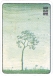 58 – Il Sereno (Il Lago)GioiaPiacereFiduciosa espressioneDare voce ai propri pensieriRiuscitaFavorevole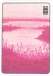 59 – La Dissoluzione(La Dispersione)DisintegrazioneAltruismoSpargereDisciogliere ciò che divideIl Re si reca al tempio. Propizio guadare il fiume. Favorevole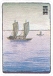 60 – La DelimitazioneLimitareDisciplinaRegoleLimitare all’interno della formaChi considera la limitazione una cosa amara non ha buon responso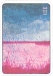 Vento su Vento: penetra dappertutto ma con gentilezza, adattandosi, piegandosi. Esercitare un  mite influsso penetrante verso una meta. Con sottomissione e tempo.Vento su Vento: penetra dappertutto ma con gentilezza, adattandosi, piegandosi. Esercitare un  mite influsso penetrante verso una meta. Con sottomissione e tempo.Lago su Lago: si alimentano l’un l’altro. Letizia come espressione armonica di fiducia interiore. Calma gioiosa. Riunione lieta con gli amici, che condividono.Lago su Lago: si alimentano l’un l’altro. Letizia come espressione armonica di fiducia interiore. Calma gioiosa. Riunione lieta con gli amici, che condividono.Il Vento si leva sopra l’Acqua: dissolve il ghiaccio e crea le onde. Dissolvere l’egoismo e la rigidità che divide lasciando il posto a fini collettivi (fede). VeleggiareIl Vento si leva sopra l’Acqua: dissolve il ghiaccio e crea le onde. Dissolvere l’egoismo e la rigidità che divide lasciando il posto a fini collettivi (fede). VeleggiareIl Lago sotto ha un’estensione limitata; l’Acqua sopra non deve farlo straripare: il firmamento divide le acque superiori dalle inferiori. Misura, autocontrollo, porre limitiIl Lago sotto ha un’estensione limitata; l’Acqua sopra non deve farlo straripare: il firmamento divide le acque superiori dalle inferiori. Misura, autocontrollo, porre limiti61 – La Verità interioreSinceroCentratoPositivoImparzialità e franchezza crea fiduciaFortuna anche per porci e pesci.Propizio guadare il fiume. Favorevole 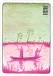 62 – La Preponderanza del piccoloDettagliCautelaUmiltàPiccolezze: non volare in altoFavorevole. Fare piccole cose, non le grandi. L’uccello in volo dice: non è bene salire ma stare sotto. Successo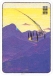 63 – Dopo il compimentoVittoriaCompimentoConclusione, TraguardoTutto è compiuto: e adesso?Riuscita. Favorevole per le piccole cose. Fortuna all’inizio ma alla fine scompiglio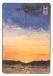 64 – Prima del compimentoNon ancora conclusoOpera incompiutaTransizione, Andare versoNon è ancora finita!Riuscita. Ma se la volpe, quando ha quasi compiuto il passaggio, si bagna la coda allora nulla è propizio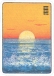 Il Vento sopra soffia sul Lago penetrandovi e manifestando l’invisibile. Il Vento è condiscendente, il Lago obbedisce: fiducia . La sincerità interiore penetra anche nei più ottusiIl Vento sopra soffia sul Lago penetrandovi e manifestando l’invisibile. Il Vento è condiscendente, il Lago obbedisce: fiducia . La sincerità interiore penetra anche nei più ottusiIl Tuono sopra scaturisce dall’immobilità del Monte ma è sempre più piccolo: eccedendo un po’ nel piccolo  (cautela scrupolosità nei dettagli) si riesce. Senza ambire in alto.Il Tuono sopra scaturisce dall’immobilità del Monte ma è sempre più piccolo: eccedendo un po’ nel piccolo  (cautela scrupolosità nei dettagli) si riesce. Senza ambire in alto.Il Fuoco sotto riscalda l’Acqua sopra che gocciola e lo raffredda: un perfetto equilibrio ma ogni moto può turbarlo. Perfetta conclusione ma sta volgendo al termineIl Fuoco sotto riscalda l’Acqua sopra che gocciola e lo raffredda: un perfetto equilibrio ma ogni moto può turbarlo. Perfetta conclusione ma sta volgendo al termineIl Fuoco sopra divampa verso l’alto; l’Acqua sotto scorre verso il basso: si allontanano, ci vuole sforzo per avvicinarli. Si deve arrivare alla meta e non è ancora finita: prudenza!Il Fuoco sopra divampa verso l’alto; l’Acqua sotto scorre verso il basso: si allontanano, ci vuole sforzo per avvicinarli. Si deve arrivare alla meta e non è ancora finita: prudenza!